	VBS Daily Details 	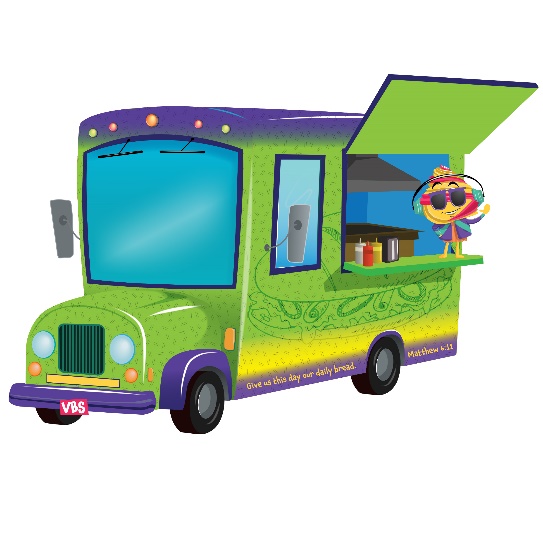 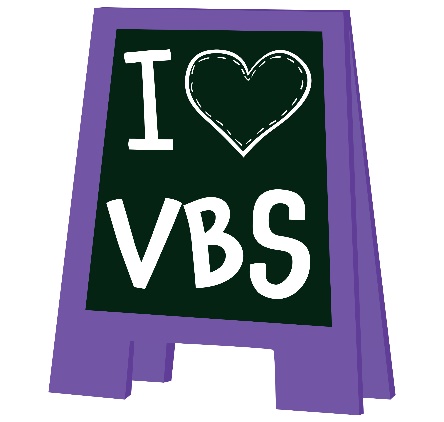 MondayDaily Special:  God is Great!Bible Story: God Provides Manna and Quail (Exodus 16)Color of the Day: BlueSnack: Graham Crackers*, Banana, & HoneyTuesdayDaily Special: God is Good!Bible Story: Elijah, the Widow and the Endless Oil (1 Kings 17:8-16)Color of the Day: PurpleSnack: Bread*, Oil, & DipsWednesdayDaily Special: Let Us Thank God for Our Food!Bible Story: Daniel and Friends Eating the Good Stuff (Daniel 1)Color of the Day: GreenSnack: Fruit & Veggie Critters with Cream CheeseThursdayDaily Special: By God’s Hands We All Are Fed!Bible Story: Jesus Feeds the 5,000 Plus (John 6: 1-13)Color of the Day: OrangeSnack: Goldfish* Snack Mix (Goldfish, Chex, Raisins, Chocolate Chips, etc.)FridayDaily Special: Give Us, Lord Our Daily Bread!Bible Story: Jesus Cooks the Catch of the Day (John 21:1-17)Color of the Day: Pink/RedSnack: Popsicles SundayDaily Special: “Give us this day our daily bread.” Matthew 6:11Color of the Day: VBS T-ShirtSnack: Donuts!*Gluten Free Options Available – All Snacks are Nut Free	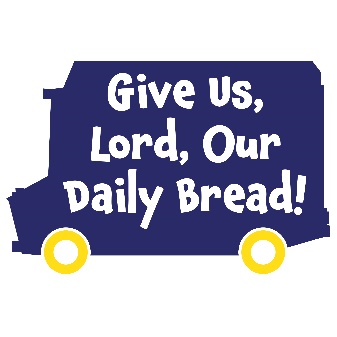 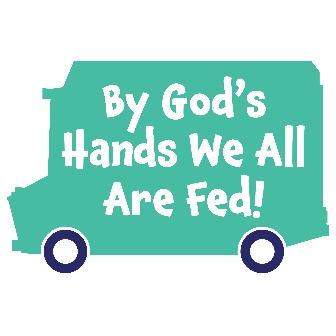 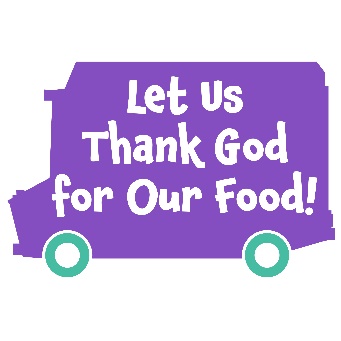 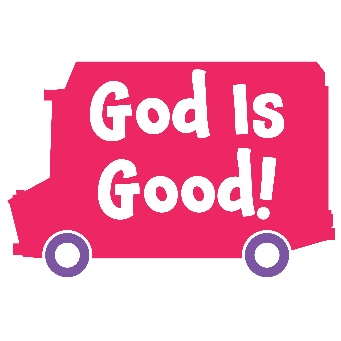 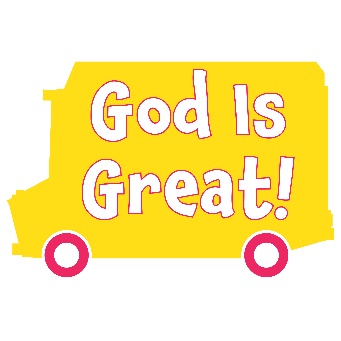 